§2104.  Improper plates1.  Attaching false plates.  A person commits a Class E crime if that person attaches to a vehicle a registration plate assigned to another vehicle or not currently assigned to that vehicle.[PL 2003, c. 452, Pt. Q, §58 (AMD); PL 2003, c. 452, Pt. X, §2 (AFF).]1-A.  Permitting attachment of false plates.  A person commits a Class E crime if that person permits to be attached to a vehicle a registration plate assigned to another vehicle or not currently assigned to that vehicle.[PL 2003, c. 452, Pt. Q, §59 (NEW); PL 2003, c. 452, Pt. X, §2 (AFF).]1-B.  Permitting display of false registration validation device.  A person commits a Class E crime if that person permits to be attached or displayed on a vehicle registration plate a registration validation device issued for another vehicle.[PL 2015, c. 176, §5 (NEW).]2.  False identification.  A person commits a Class E crime if that person obscures identification numbers, identification letters, the state name, validation sticker or mark distinguishing the type of plate attached to a vehicle.[PL 1993, c. 683, Pt. A, §2 (NEW); PL 1993, c. 683, Pt. B, §5 (AFF).]3.  Manufacturing or reproduction of plates.  A person commits a Class D crime if that person manufactures or reproduces registration plates without the consent of the Secretary of State.[PL 1995, c. 65, Pt. A, §109 (NEW); PL 1995, c. 65, Pt. A, §153 (AFF); PL 1995, c. 65, Pt. C, §15 (AFF).]4.  Alterations to registration plates.  Except when a greater penalty is applicable, a person commits a traffic infraction if that person adds or attaches to a registration plate a decal, symbol, slogan, mark, letter or number not authorized by law or by the Secretary of State.[PL 1995, c. 645, Pt. B, §6 (NEW); PL 1995, c. 645, Pt. B, §24 (AFF).]5.  Strict liability.  Violation of subsection 1, 2 or 3 is a strict liability crime as defined in Title 17‑A, section 34, subsection 4‑A.[PL 2003, c. 452, Pt. Q, §60 (NEW); PL 2003, c. 452, Pt. X, §2 (AFF).]SECTION HISTORYPL 1993, c. 683, §A2 (NEW). PL 1993, c. 683, §B5 (AFF). PL 1995, c. 65, §A109 (AMD). PL 1995, c. 65, §§A153,C15 (AFF). PL 1995, c. 645, §B16 (AMD). PL 1995, c. 645, §B24 (AFF). PL 2003, c. 452, §§Q58-60 (AMD). PL 2003, c. 452, §X2 (AFF). PL 2015, c. 176, §5 (AMD). The State of Maine claims a copyright in its codified statutes. If you intend to republish this material, we require that you include the following disclaimer in your publication:All copyrights and other rights to statutory text are reserved by the State of Maine. The text included in this publication reflects changes made through the First Regular Session and the First Special Session of the131st Maine Legislature and is current through November 1, 2023
                    . The text is subject to change without notice. It is a version that has not been officially certified by the Secretary of State. Refer to the Maine Revised Statutes Annotated and supplements for certified text.
                The Office of the Revisor of Statutes also requests that you send us one copy of any statutory publication you may produce. Our goal is not to restrict publishing activity, but to keep track of who is publishing what, to identify any needless duplication and to preserve the State's copyright rights.PLEASE NOTE: The Revisor's Office cannot perform research for or provide legal advice or interpretation of Maine law to the public. If you need legal assistance, please contact a qualified attorney.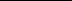 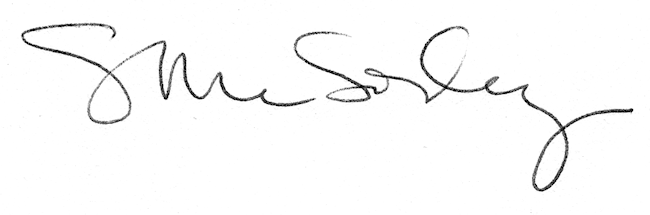 